 Procurement Management Department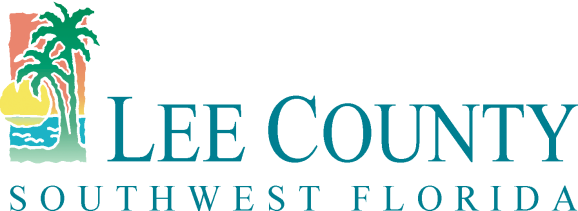 1500 Monroe Street 4th FloorFort Myers, FL  33901Main Line:  (239) 533-8881Fax Line:  (239) 485-8383www.leegov.com/procurementPUBLIC MEETING NOTICEPosted Date:  Solicitation No.: Solicitation Name:  Subject:   Evaluation MeetingTo:	The Evaluation Committee will meet to evaluate the proposals received for the above solicitation.  The Evaluation Committee will discuss, score and rank each proposal received. The discussion/evaluation phase of the meeting is open to the public. Public comments are limited to 3 minutes per person.Note:  If there is a tie, (two or more firms have the same number of 1st place rankings) please refer to the solicitation documents for the method to determine the “Tiebreaker”.Thank you for your interest in Lee County Projects.  If assistance is needed, please call Lee County Procurement Management.Sincerely,LEE COUNTY PROCUREMENT MANAGEMENTDate of Meeting:Time of Meeting:1:00 PM Location Name:Lee County Public Works BuildingAddress:1500 Monroe St, 4th Floor, Room 4ACity/State/ZipFort Myers, FL  33901